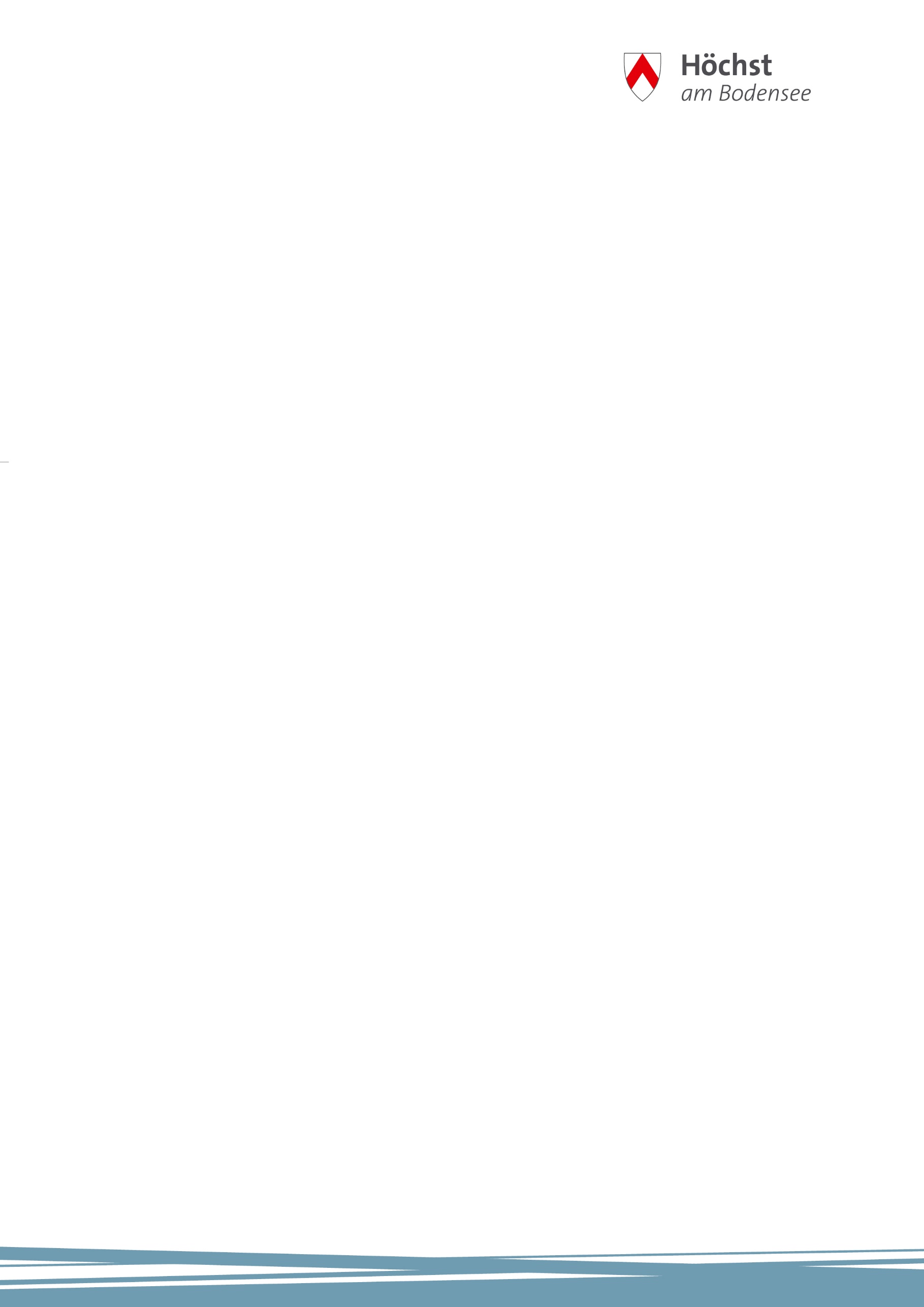 Antrag auf Gewährung einer Studienförderung für dasStudienjahr 2023/2024Angaben zum Antragsteller/zur Antragstellerin:Angaben zum Studium:Ich versichere, die Angaben vollständig und nach bestem Wissen und Gewissen gemacht zu haben.Hinweis: Unvollständige Anträge können nicht angenommen werden!Ort, Datum: __________________________		Unterschrift: _________________________Vorname/Nachname:Adresse:(Hauptwohnsitz gesamtes Studienjahr)Geburtsdatum:Telefon:Email:Bankverbindung:IBAN:BIC: Universität/Hochschule/Fachhochschule:Adresse:Studienzweig/Fakultät:Derzeitiges Semester:Mindeststudiendauer lt. Studienplan:Bachelor:                            Master: Familienbeihilfe(Bestätigung Finanzamt beilegen):Aktuelle Studienbestätigung:(Inskriptionsbestätigung als Nachweis beilegen)